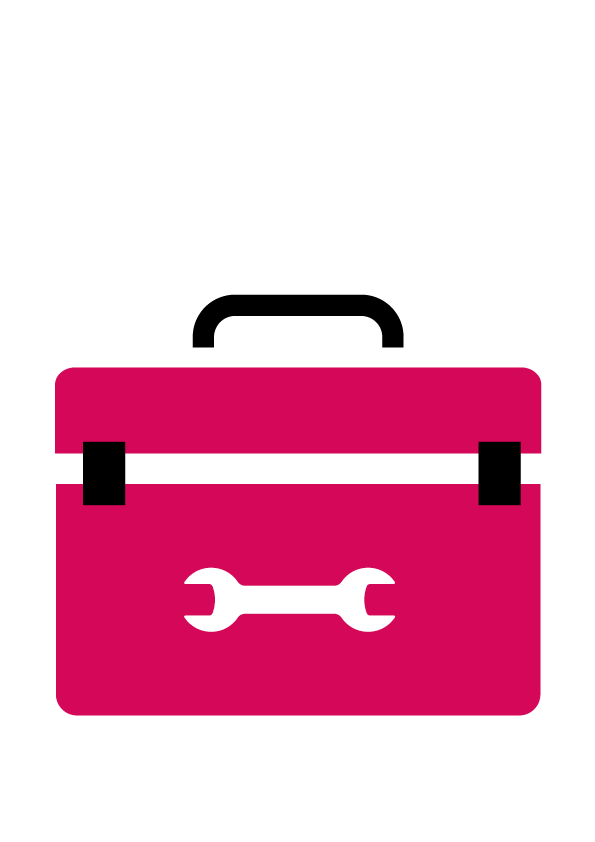 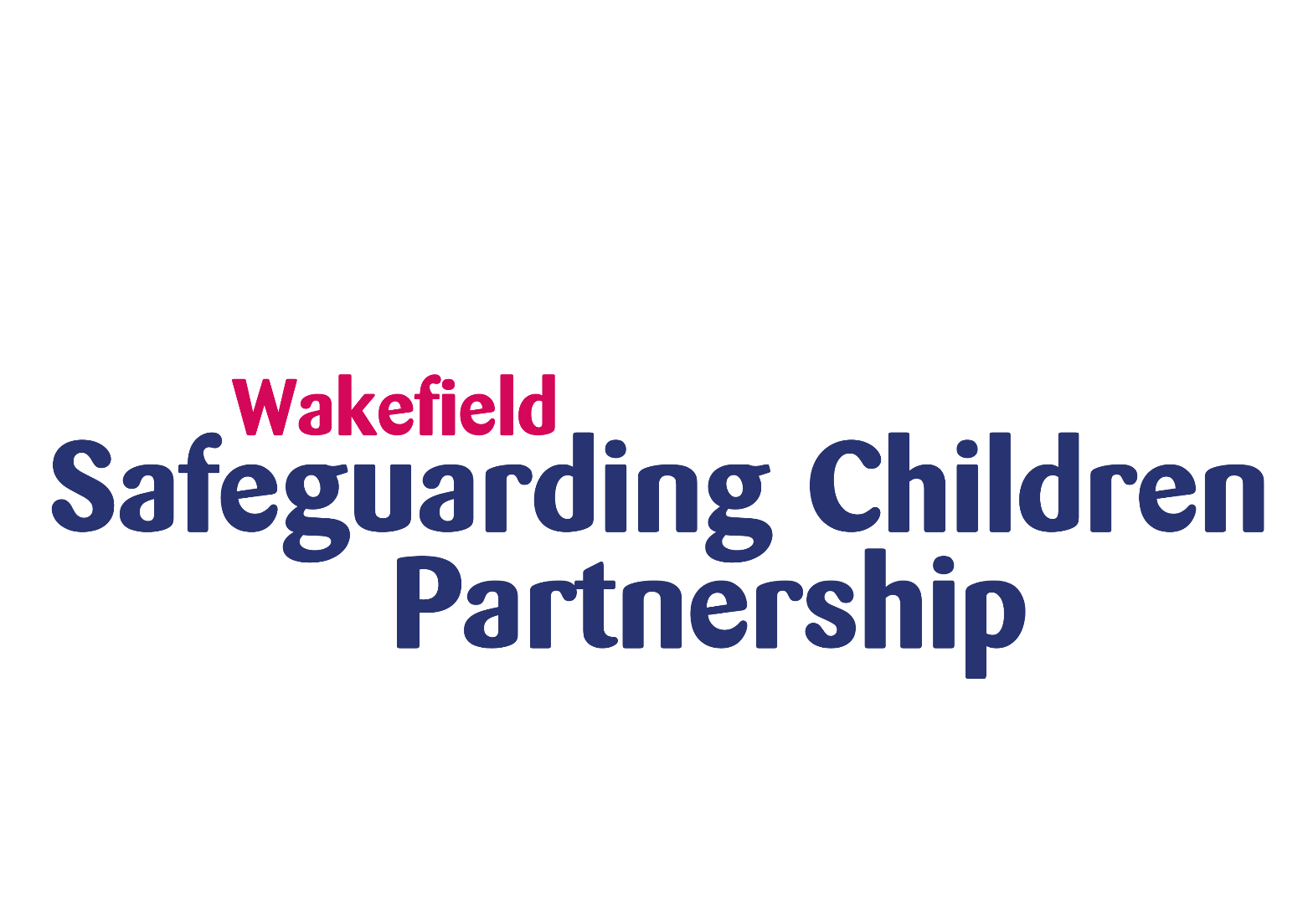 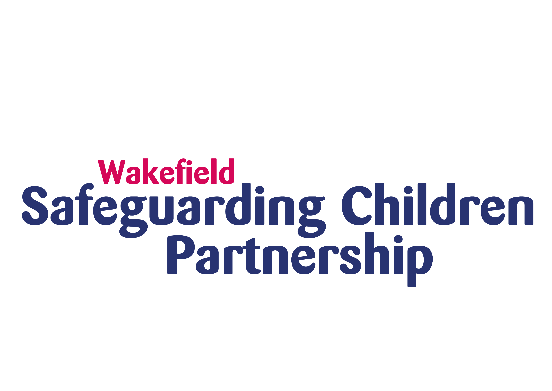 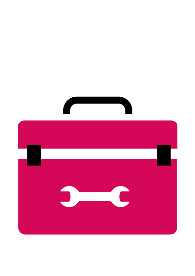 WSCP Neglect Toolkit Assessment FormThis form is to be completed as part of multi-agency working and attached / referred to alongside existing assessments and/or to support a referral to the Multi-Agency Safeguarding Hub (MASH) to access further support for a child and family.Using the information that you have gathered from the online toolkit found at https://hub.wakefieldscp.org.uk/neglect-toolkit/  referring to the overview and guidance and capturing the voice of the child please use the following sections to summarise the indications and areas of concern; what is working well; what are the worries and what needs to happen.  Please include specific examples. Child & Family DetailsChild/ren Name(s) & DOB(s): Address:Parent(s) / Carer(s) Name(s):Practitioner & Agency:Practitioner Contact Details:Neglect ChecklistPlease detail below, providing specific examples to indicate the levels of neglect a child may be experiencing. Please note, not every section needs completing but providing as much information as possible against the categories and identified level where concerns are prevalent will help determine the next steps.View of the child(ren) & parent(s) / carer(s)Brief view of the practitioner(s) What are the risks, what are the strengths, what steps need to be taken?Assessing RiskOn a scale of 0 to 10; where 0 - everyone is confident the child is being well cared for and safe even when things get difficult in the family and 10 – the risk is present, and the child will be hurt or harmed, where would you assess the risk for the child?Score  = 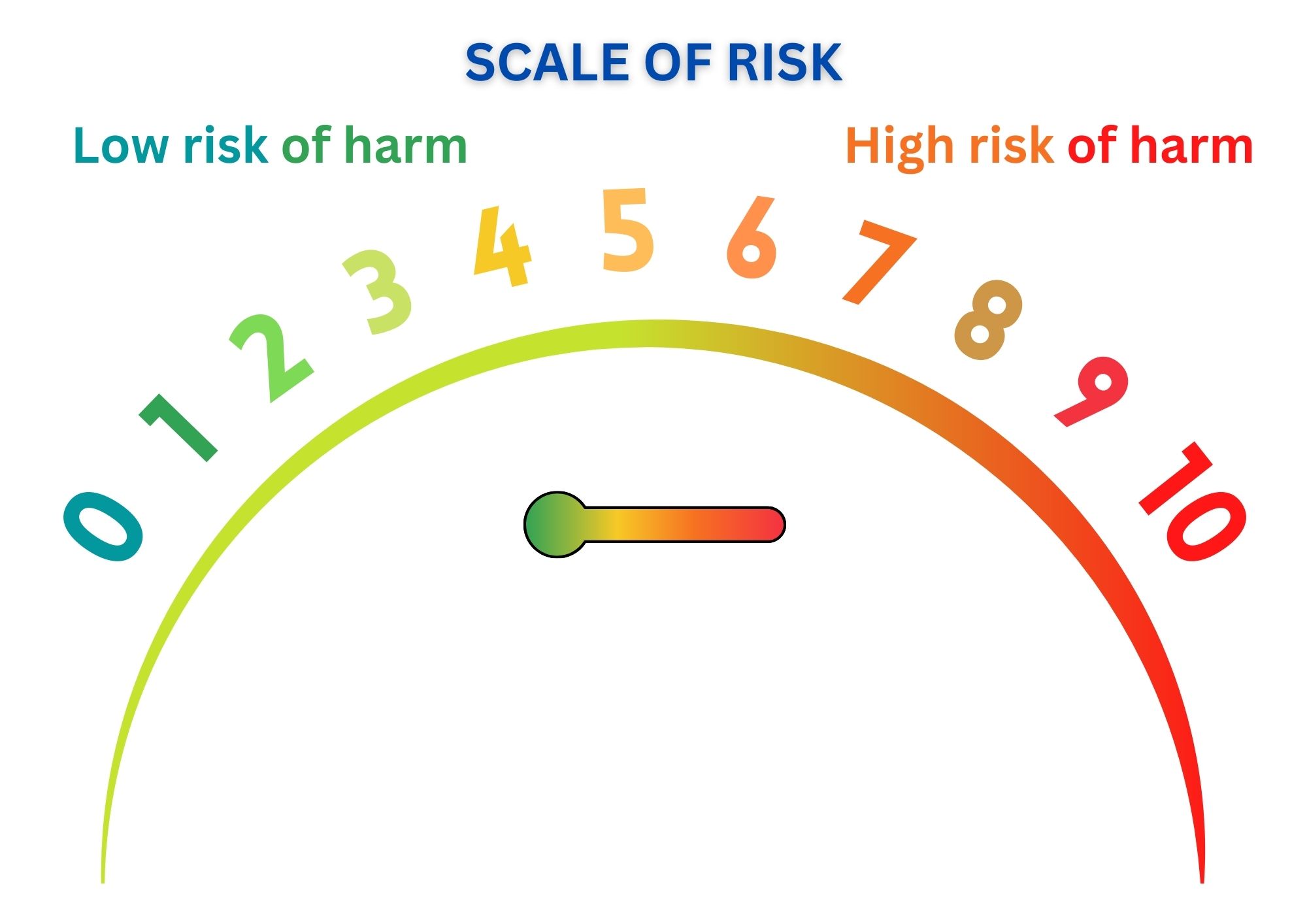 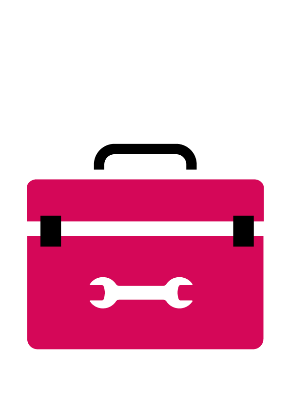 SectionCategoryEssential Needs METSome essential needs UNMETMany essential needs UNMETMost or all essential needs UNMET1Health2Personal Hygiene & Dental Care3Nutrition4Learning5Safety & Basic Care6Clothing & Equipment7Emotional Support8Home Conditions & EnvironmentWhat are the worries and risks? Note the category of worry and the specific issues / risks and impact on the child(ren)What are the strengths and what is working well? What changes have already been achieved and/or how the situation has improved and whyWhat practical steps are to be taken? Task agreed, who will do this and by when? Identified actions should be incorporated into relevant plans for a child and family i.e., Team Around a School / Early Years / Young Person, Early Help, CIN (Child in Need), CP (Child Protection)